Ledenbrief • nummer 14 • september 2023Herfst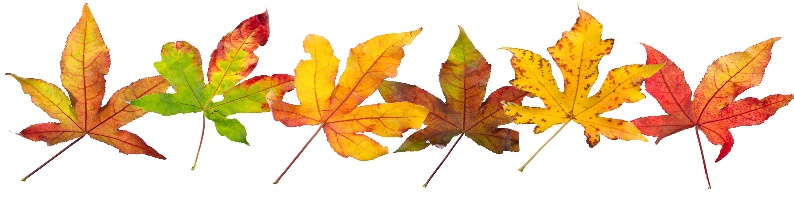 ‘Het boeiende van ons klimaat vind ik dat het bij machte is vier seizoenen in één week te leveren’( Simon Carmiggelt)Na een turbulente zomer waarin we de uitspraak van Simon Carmiggelt aan den lijve hebben ondervonden, heeft de herfst officieel haar intrede gedaan. Traditioneel heet het dat een nieuw seizoen is begonnen.Naast de verandering in de natuur zien we ook dat in de media de verandering van seizoenen een grote rol speelt. Op TV wordt continu de nieuwe programmering aangekondigd. Voor elk journaal of ander goed bekeken uitzending worden we eindeloos geconfronteerd met korte aankondigen en beelden van nieuwe series, films of documentaires. Ook de detailhandel speelt in op de seizoenswisseling. De etalages van de modezaken nodigen uit om de nieuwe wintercollectie te komen bekijken, te passen en te kopen. De horeca komt met herfstmenu’s en herfstbonbons zijn overal te koop. Ik voel een lichte heimwee naar de zomer en ga als afscheid nog een keer naar de zee.Zee – Toon HermansIk wil alleen zijn met de zee,                           ik wil alleen zijn met het strand, ik wil mijn ziel wat laten varen, niet mijn lijf en mijn verstand.Ik wil gewoon een beetje dromen rond de dingen die ik voelen de zee, ik weet het zeker, dat ze weet wat ik bedoel.Ik wil alleen zijn met de golven, ‘k wil alleen zijn met de lucht,ik wil luist’ren naar mijn adem, ik wil luisteren naar mijn zucht.Ik wil luisteren naar mijn zwijgen, daarna zal ik verder gaanen de zee, ik weet het zeker,zal mijn zwijgen wel verstaan.De zomer is echter voorbij en na de vakantieperiode beginnen we uitgerust en vol energie aan het nieuwe seizoen. We horen positieve berichten over nieuwe leden die zich aanmelden en versterking van besturen door nieuwe bestuursleden. Een goede stimulans om het verenigingswerk weer op te pakken. En dat gebeurt ook bij alle afdelingen. De besturen hebben de eerste vergadering achter de rug, de programma’s rondgestuurd, vaak samen met de uitnodiging voor de eerste bijeenkomst. In de maandberichten en nieuwsbrieven lezen we over de interessante lezingen, themabijeenkomsten en excursies die voor de leden dit najaar worden georganiseerd. Het wordt weer een boeiend verenigingsjaar. Geniet ervan!Uw voorzitter, Dieny SchefferEen blijde ontvangerOnder een stralende zon rijd ik woensdag 6 september naar de Veilige Veste in Capelle aan den IJssel, op weg naar de afspraak met Anemarie van Rijn, teamleider Maatschappelijke Participatie bij Fier.In mijn tas zit een mooi cadeau, een cheque van € 3000,- die we daar met vijf vrouw sterk gaan overhandigen namens de leden van Kon. NVVH-Vrouwennetwerk.Na een hartelijk welkom door Annemarie volgt een voorstellingsrondje, waarbij we een inkijkje geven van wat ons NVVH-vrouwennetwerk is, doet en betekent. We vertellen over de leden die met elkaar de ACWW-gelden hebben opgebracht om wereldwijd vrouwen te ondersteunen en dat we uit deze gelden dit jaar Fier willensteunen in hun mooie en moeilijke werk.Annemarie vertelt dat ze enorm blij zijn met de bijdrage:“Graag willen wij het prachtige bedrag van jullie besteden aan de pilot die we samen met het Zadkine College uitvoeren.Vrouwen en meisjes die niet naar school gaan en geen werk hebben, krijgen het aanbod om in de Blooming Bakery in Capelle aan den IJssel te gaan werken. Onder leiding van een bakker-leermeester leren ze werknemersvaardigheden, zoals op tijd komen, opdrachten kunnen aanvaarden, samenwerken en met feedback omgaan. Ook leren ze meten en wegen. Tijdens het werk wordt ook het Nederlands gemakkelijker aangeleerd.Door te werken met persoonlijke leerdoelen die bijgehouden worden in een portfolio wordt de ontwikkeling bijgehouden.Sinds april 2023 is er een pilot met Zadkine ontwikkeld. Zadkine is een Mbo-opleiding en heeft een opleiding tot uitvoerend bakker op niveau 2. De vrouwen en meisjes die bij Fier verblijven of daar behandeling krijgen kunnen via een BBL-traject meedraaien bij Zadkine.Zij werken 4 dagdelen in de Blooming Bakery (veilige omgeving), zij werken 4 dagdelen aan hun eigen toekomst (therapie en behandeling) en zij gaan 1 dag naar school. Daar hebben zij behalve een dagdeel praktijk (brood bakken, patisserie en werken met chocola) ook lessen als Burgerschap, Nederlands en Rekenen. Na 1,5 jaar kunnen zij deze opleiding afronden, waarna ze door kunnen stromen naar elke MBO-opleiding op niveau 3 of 4.”We horen (trieste) verhalen van vrouwen en meisjes in uitzichtloze situaties en de behandeling en hulp die Fier biedt. Fier zit barstensvol verhalen. Verhalen die je raken maar die vrijwilligers en medewerkers stimuleren om te helpen. Verderop in deze ledenbrief het verhaal van Chanel. Daarin leest u wat Fier doet voor meisjes en bvrouwen in moeilijke situaties.Fijn dat alle afdelingen van ons NVVH-Vrouwennetwerk dit doel hebben gekozen om een bijdrage te geven. Dit werk heeft onze steun zeker nodig!www.fier.nlDieny Scheffer‘Ik ben echt veranderd’		(Het verhaal van Chandy, cliënt bij Fier)Ik was nog maar zes jaar oud toen ik op een dag mijn moeder vond in de gang. Ze lag in een plas bloed op de grond. Hoe klein ik ook was, ik wist direct wat ik moest doen. In paniek belde ik 112. Daar hadden ze direct in de gaten dat het mis was en stuurden een ambulance naar ons toe. Mijn moeder werd meegenomen, ze bleek een miskraam te hebben gehad. Als ik een paar minuten later bij haar was gekomen, was ze er nu niet meer geweest. Aan de gebeurtenis hield ik een trauma over. Een goed trauma noemde ik het omdat ik er mijn moeder mee geholpen heb. Maar ik ben natuurlijk niet blij dat het gebeurd is. Later in mijn leven kwamen er nog veel meer trauma’s bij. In het bos achter de manege waar ik meerdere keren per week bij mijn verzorgpony kwam, gebeurden vreselijke dingen. De manege was een onveilige plaats voor mij, waar foute vrienden me wisten te vinden. Daardoor moest ik stoppen met paardrijden. Ik mis het wel hoor. Het paardrijden was een goede manier om mijn hoofd leeg te maken.Nu woon ik bij Fier. Hier werk ik aan mijn trauma’s . Ik leer hoe ik weerbaarder word, Waar ik het meest trots op ben? Dat ik nu eerlijk kan zijn over mijn trauma’s. Eerder sloot ik me altijd af, wilde ik mijn emoties niet latenzien. Maar nu heb ik geleerd dat ik het niet alleen hoef te doen. Samen sta je sterker. Ik ben ook trots dat het nu zo goed gaat op school. Eerst haalde ik alleen maar enen, tweeën en drieën. Sinds ik bij Fier naar school ga, heb ik nog geen onvoldoende gehaald! Daar ben ik echt supertrots op. Ik doe erg mijn best want later wil ik graag kraamverzorgster worden. Ouders helpen lijkt me heel mooi werk!(Overgenomen uit de Special: De verhalen van Fier}Goed nieuwsNieuwe ledenBij verschillende afdelingen hebben zich nieuwe leden aangemeld. Hartelijk welkom als nieuwe lezers van de ledenbrief. U krijgt deze digitale landelijke ledenbrief vier keer per jaar. Uw eigen afdeling verzorgt de (digitale) verspreiding. Reacties, vragen en suggesties zijn altijd van harte welkom. U kunt ze mailen naar centraalbureau@nvvh.nlOndertekening StatutenDonderdag 6 september hebben we als Algemeen Bestuur de nieuwe statuten ondertekend bij notaris Gehlen in Lopik. Een feestelijk moment. Hiermee zijn we als Koninklijk NVVH-Vrouwennetwerk goed toegerust voor de toekomst. Goed nieuws uit LochemEen groep van twaalf actieve leden van de afdeling Lochem heeft het (huidige en aftredende) bestuur gevraagd om heroverweging van het vorig jaar genomen besluit om het lidmaatschap van de NVVH te beëindigen. Tijdens de daarop uitgeschreven extra Ledenvergadering op 4 juli is er met een overweldigende meerderheid voor gekozen om toch aangesloten te blijven bij de NVVH. (72 stemmen voor, één stem blanco en één stem tegen). Zeer verheugend was dat er leden zich beschikbaar stelden om een nieuw bestuur te vormen. Op 10 oktober stellen ze zich voor tijdens een bijzondere ledenvergadering en kunnen de leden hen benoemen.We wensen het nieuwe bestuur en de leden in Lochem heel veel succes en alle goeds voor de komende jaren. We zijn enorm blij dat jullie bij ons blijven.Op vakantie naar een verwenweek voor senioren, hoe zal dat zijn?Zaterdagochtend. Ik ging met de trein naar Hilversum, waar ik op de taxistandplaats de Valys nam naar het Nivon huis in Lage Vuursche. Toen ik daar aankwam, stond de thee al klaar. Mijn kamernummer was bekend en ik kon lekker naar mijn kamer, waar mijn bed al was opgemaakt.Daarna was er alle tijd om kennis te maken. Er waren 41 deelnemers. Er waren echtparen bij, maar ook alleenstaande mannen en vrouwen. Om elkaars namen goed te onthouden, deden we een leuk geheugenspel. Daarbij moest je de bal moet gooien naar iemand en dan meteen de naam noemen van diegene.Een verwenweek is echt verwend worden van ‘s morgens vroeg tot ‘s avonds laat. Volgens mij waren er twee principes: variatie en beweging. Zo moesten we wel zelf ons kopje thee komen halen.De variatie zat in de rest van het programma. Op zondagmiddag hadden we een optreden van een muziekgroep met oude instrumenten. Op maandagmiddag stond er iets creatiefs op het programma en heb ik weer heerlijk geschilderd.Dinsdagmorgen stond in het kader van beweging en hadden we een sportochtend met verschillende spellen. Een andere dag was gevuld met een zeskamp. Er waren allemaal spelen die geschikt waren voor onze leeftijdsgroep. Zo deden we een vorm van jeu de boules, maar dan met eigen regels.Ook zaten er twee bustochten in het programma. Zo zijn we een hele dag naar de Weerribben geweest. Daar gingen we in een fluisterboot door hele smalle kanaaltjes gevaren. De schipper was tevens gids en kon ons veel vertellen over het gebied. Bij de andere bustocht was er ook een gids mee en die kon veel vertellen over de Utrechtse Heuvelrug. Daar reden we doorheen op weg naar Bennekom, waar we een museum bezochten. Alle uitjes waren aangekleed met koffie met gebak en een goede lunch.Er was veel ruimte om met elkaar te praten over van alles en nog wat. Daarbij werden de serieuze onderwerpen niet geschuwd. De leeftijden binnen de groep lagen best uiteen. Ik denk dat de jongste deelnemer 55 jaar oud was en de oudste was 95! Ik merkte dat er ook generatieverschillen waren en dat vond ik erg leuk om te horen. Ook was het leuk om te horen dat de mensen uit Amsterdam zo ontzettend tevreden waren met hun huis en hun leefomgeving; parken en eetgelegenheden. Om ervoor te zorgen dat we met verschillende mensen in contact kwamen werden er bij het diner kaartjes met namen op de borden gezet. Zo zat je elke keer weer met andere mensen aan tafel.Ik heb er heel erg genoten van deze verwenweek. Je bent er echt helemaal uit en ontmoet andere mensen. Eigenlijk worden al je eigen structuren omvergegooid en je hoeft je helemaal nergens druk over te maken.Heerlijk! Ik heb begrepen dat er ook in Nederland hotels zijn die een seniorenprogramma bieden. Mocht u interesse hebben: ik heb er een gevonden op internet: Hotel De Paddestoel in Oisterwijk. Meer informatie kunt u op de website van het hotel vinden.hoteldepaddestoel.nlLydia van de Schilde schilde24@gmail.comTips en hintsWetenswaardigheden – Samenstelling: Wil Hoeffnagel – van der WilkEerste hulp bij juridische vragenVanaf begin dit jaar kan iedereen gratis bellen naar het Juridisch Loket voor advies over alle mogelijke juridische zaken. Spoedvragen krijgen direct antwoord, voor andere vragen belt een jurist terug of wordt een afspraak ingepland bij een Juridisch Loket in de buurt.Op de website staan tips, informatie en voorbeeldbrieven. Persoonlijk advies van een jurist (via 0800-8020 of op een van de vele plekken in het land) is er voor mensen met een lager inkomen.Het Juridisch Loket wordt gefinancierd door het ministerie van Justitie & Veiligheid.juridischloket.nl‘Ontdek gisteren – begrijp vandaag’Dit is het motto van oktober: de Maand van de Geschiedenis.In oktober vinden meer dan vijfhonderd activiteiten plaats door het hele land, u kunt ze allemaal vinden op de website. www.maandvandegeschiedenis.nlLees elders in dit nummer ook over de vele activiteiten en interessante informatie in dit kader door atria – Kennisinstituut voor Emancipatie en Vrouwengeschiedenis.Wie is mijn wijkagent?Je wijkagent is eenvoudig te vinden via de website www.politie.nl ‘Mijn buurt’. Daar staan adressen van het dichtstbijzijnde politiebureau en de naam van de wijkagent. Goed nieuws voor de dierenEnkele maanden terug nam de Tweede Kamer een nieuwe Wet aan: ‘Aanpak dierenmishandeling en dierverwaarlozing’, die geldt voor zowel particulieren als voor bedrijfsmatige dierhouders zoals hondenfokkers en veehouders. Deze Wet regelt onder andere dat rechters een verbod op het houden van dieren als zelfstandige maatregel kunnen opleggen.De maximum gevangenisstraf voor dierenmishandeling en dierverwaarlozing is verhoogd van drie naar vijf jaar.Bron: dierenrecht.nlLoodgieter nodig?Nederland kampt al jaren met een tekort aan loodgieters maar daarin komt nu verandering. Uit cijfers blijkt dat maar liefst 1625 Nederlanders zich sinds begin 2022 inschreven bij de KvK als ‘Loodgieter’. Eerder dit jaar werd al bekend dat steeds meer jongeren loodgieter willen worden en zich inschrijven voor de vakopleiding. 95 procent van deze nieuwbakken loodgieters is zzp-er.Bron: bold-data.com ‘De Prinsjesdag van de Duurzaamheid’Op 5 september vond de 25ste editie plaats van Duurzame Dinsdag. Demissionair minister voor Klimaat en Energie Rob Jetten kreeg het koffertje overhandigd met daarin meer dan 150 ingezonden duurzame maatschappelijke initiatieven.De Duurzame Prijzen zijn gewonnen door Bamboi: toiletpapier gemaakt van bamboe, FIXbrigade Nederland: project dat mensen met een laag inkomen helpt om hun huis energiezuinig te maken, en Groasis: technologie om groen te kunnen aanplanten op gedegradeerd land. De Duurzame Lintjes zijn uitgereikt aan Jessica den Outer (Rechten voor de Natuur), Gerard de Leede (Solarge), Anne-Marie Rakhorst (Search, duurzaamheid.nl) en Elisah Pals (Zero Waste Nederland).Bron: duurzamedinsdag.nlVoor kattenliefhebbersHij ligt al in de winkel: de Literaire kattenkalender 2024. Elke week een prachtige foto van een kat, en schrijvers en dichters die de schoonheid, luiheid, brutaliteit, elegantie, nieuwsgierigheid, kortom: de persoonlijkheid van de kat bezingen. Uitgeverij Cossee – € 26,99Hoe heet-ie ook alweer…Niet op een naam kunnen komen, wie kent het niet! Maakt u zich zorgen over uw geheugen? Alzheimer Nederland biedt een gratis test – 25 vragen over alledaagse situaties, en een gratis training ‘Houd je brein gezond’: zes inspirerende mails vol tips en weetjes.Ga voor de test naar alzheimer-nederland.nl/geheugentest en voor de training naar alzheimer-nederland.nl/breinDe deur uit!In verschillende plaatsen organiseren musea de jaarlijkse MUSEUMNACHT. Op de website museumnacht.nl vindt u alle informatie.Britse modeHet Kunstmuseum in Den Haag biedt een boeiend overzicht in de rijke geschiedenis van de Britse mode in verschillende werelden. ‘In the City’ draait om maatpakken, tweed mantelpakken, pied-de-poule outfits, regenkleding, aesthetic dresses en bloemetjesjurken. ‘In the Country’ laat kleding zien die geschikt is voor ‘buiten’, met tweeds, redingotes en ‘sports wear’ als sweaters, pullovers, tennisjasjes van jersey, sportensembles in tweedstof en rijkleding of jachtensembles.Royals & Rebels – nog tot en met 7 januari 2024Kunstmuseum, Stadhouderslaan 41, 2517 HV Den Haag Telefoon 070-338 1111 – kunstmuseum.nlDe Joodse vluchtelingen van de 1st Airborne DivisionOp 17 september 1944 begon Operatie Market Garden, de grootste geallieerde luchtlandingsoperatie van de Tweede Wereldoorlog. De Britse 1st Airborne Division werd ingezet bij Arnhem. Onder deze eenheid bevonden zich eenentwintig Joodse Duitsers en Oostenrijkers. Ze waren in nazi-Duitsland opgegroeid, in de jaren ‘30 naar Groot-Brittannië gevlucht en ze sloten zich daar aan bij de Britse luchtlandingsstrijdkrachten.De tentoonstelling vertelt de bijzondere geschiedenis van deze Joodse mannen aan de hand van persoonlijke verhalen.Gevlucht om te vechten – nog tot en met 25 februari 2024 Airborne Museum, Utrechtseweg 232, 6862 AZ Oosterbeek Telefoon 026-333 7710 – airbornemuseum.nlOmzwervingenMisschien wel de minst bekende werken van de wereldberoemde schilder Vincent van Gogh zijn nu te zien in Assen. De tekeningen, aquarellen en schilderijen die hij maakte tijdens zijn verblijf in Drenthe zijn afkomstig uit musea en privécollecties van over de hele wereld.De tentoonstelling volgt Van Goghs omzwervingen door het Drenthe van 1883. Bezoekers stappen samen met Vincent in de trein, kijken door zijn ogen naar het Drentse landschap en ontmoeten de tijdgenoten en inspiratiebronnen die belangrijk voor hem zijn, zoals Jacob van Ruisdael, Jean-Francois Millet en Anton Mauve. Op reis met Vincent – Van Gogh in Drenthe – nog tot en met 7 januari 2024Drents Museum , Brink 1, AssenTelefoon 0592-377 773 – drentsmuseum.nlVan Gogh Drenthe-jaar2023 is het Van Gogh Drenthe-jaar. Naast de tentoonstelling in het Drents Museum zijn er fiets- en wandelroutes in Drenthe waarbij je het spoor van Vincent van Gogh volgt, naast tal van andere activiteiten in Drenthe.Meer informatie op vangoghdrenthe.nlBorduren. Oubollig? Nou, Nee!Het Wereldmuseum in Rotterdam laat een enorme verscheidenheid aan borduurwerk zien, voor een groot deel uit de eigen collectie en gemaakt door mensen van over de hele wereld. Centraal staat de veelzijdige betekenis van borduren als versiering, als culturele expressie, als document van een verhaal, als uiting van groeps- enindividuele identiteit. De tentoonstelling laat zien met wat een liefde, geduld en vaardigheid indrukwekkende werken zijn geborduurd, ze bewijzen dat deze kunst springlevend is.Geen woorden maar draden – nog tot en met 22 oktober 2023 Wereldmuseum, Willemskade 25, 3016 DM Rotterdamwereldmuseum.nlBeelden kijken……en genieten van een heerlijke wandeling door het Beeldenpark van Landgoed Anningahof in Zwolle.Het Beeldenpark is nog geopend tot en met 23 oktober a.s., woensdag tot en met zondag van 13.00 tot 18.00 uur.Landgoed Anningahof, Hessenweg 9, 8028 PA Zwolle Telefoon 038-453 4412 – anningahof.nlZondagse jurkenHad tot ver in de 20ste eeuw iedereen een nette outfit voor de zondag, nu hangt onze kast vol. Het verschil tussen zondag en doordeweeks is vervaagd. Wat je draagt, hangt af van je plannen. Voor een verjaardag of een etentje kleed je je anders dan voor een boswandeling.De expositie ‘Op z’n zondags’ laat ‘zondagse jurken’ en accessoires zien uit opeenvolgende periodes in de 20ste eeuw. Neem een kijkje in de tentoonstelling en proef de sfeer van de ouderwetse zondagen.Op z’n zondags – nog tot en met 8 oktober 2023 Museum van de Vrouw, Plats 1, 6101 AP EchtTelefoon 0475-201002 – museumvandevrouw.nlLekker lezen Een kleine selectie uit de zee van nieuw verschenen boekenKlimaatveranderingDe klimaatcrisis bedreigt historisch erfgoed overal ter wereld, met hogere temperaturen, meer stormen en branden en het wassende water. Monumenten, gebouwen, binnensteden en cultuurlandschappen lopen gevaar.Musea, zoals het Louvre, zijn al begonnen delen van hun collecties te verplaatsen naar klimaatbestendige depots.Klimaatverandering betekent dat we op nieuwe manieren moeten omgaan met de geschiedenis. Historisch erfgoed confronteert ons inmiddels niet meer alleen met het verleden, maar ook met de toekomst.De toekomst van het verleden – Thijs Weststeijn – Uitgeverij Prometheus – € 25.–Grote nieuwe roman van Philippe ClaudelIn een ingedut dorp aan de rand van het wegkwijnende Oostenrijks-Hongaarse Rijk wordt in een ijskoude winter de plaatselijke priester dood aangetroffen. Zijn hoofd is verbrijzeld door een steen. Wie kan deze man zo hebben gehaat in een gemeenschap waar christenen en moslims altijd in harmonie hebben geleefd? De moord veroorzaakt een schokgolf in het dorp. Voor politieman Nourio, geholpen door zijn trouwe assistent Baraj, is deze zaak een welkome onderbreking van zijn eentonige dagen. Nourio’s superieuren sporen hem aan om de stem van het volk te laten horen en de moslims voor de moord verantwoordelijk te stellen. Er ontvouwt zich een tragedie waarbij de slechte gewoonten van de mensheid en de misdaden en wreedheden tussen buren een hoofdrol spelen.Schemering – Philippe Claudel – Uitgeverij De Bezige Bij – € 24,99Kafka in De FabriekDrie kersverse werknemers moeten hun weg zien te vinden in een gigantische fabriek in een naamloze Japanse stad. Een uitgebluste uitzendkracht, wier enige taak het is om de papierversnipperaar dag in, dag uit van papier te voorzien. Een voormalige ICT’er, die stapels onbegrijpelijke drukproeven moet corrigeren. En een in mos gespecialiseerde bioloog, die een project mag optuigen om de fabrieksgebouwen van groene daken te voorzien.Hun banale werkzaamheden hebben gemeen dat het doel ervan ondoorgrondelijk blijft. Na verloop van tijd worstelen de drie arbeidskrachten met de meest existentiële vraag van allemaal: wat deed ik hier ook al weer? De fabriek – Hiroko Oyamada – Uitgeverij Atlas Contact – € 18,99De auteur is in Hiroshima geboren in 1983. De Fabriek verscheen in Japan in 2013 en is gebaseerd op haar eigen ervaringen als uitzendkracht voor een autofabrikant.Verhalenverteller pur sangIn ‘Mijn kleine waanzin’ dat in 2004 verscheen, vertelde Jan Brokken het verhaal van zijn jeugd in de pastorie van een klein dorp op de Zuid-Hollandse eilanden. Zijn vader, moeder en broers kwamen beschadigd uit de oorlog die zij doorbrachten in kampen in Nederlands-Indië. In het aangrijpende ‘De kampschilders’ (2022) beschreef hij die kamptijd en liet hij zien hoe het leven van zijn ouders getekend werd door de periode tussen de Oosterse idylle uit het in 2021 verschenen ‘De tuinen van Buitenzorg’, en de dekolonisatie. Deze drie boeken vormen samen de Indië-trilogie en zijn nu verschenen in een nieuwe vormgeving.De Indië-trilogie – Jan Brokken – Uitgeverij Atlas Contact – € 20,– per deelHet Haagse wereldjeMet de verkiezingen in aantocht is het extra interessant om kennis te nemen van de verhouding tussen politiek en pers. Twee politiek redacteuren van twee generaties beschrijven de Haagse wereld van de jaren zeventig tot nu. Ze doen dat openhartig en van binnenuit, met tal van anekdotes op basis van vele interviews en eigen observaties. Voor Jan Tromp was het Binnenhof als een moederschoot. Coen van de Ven wil de Haagse logica begrijpen, maar vooral niet omarmen. Samen proberen ze te analyseren hoe een cultuur van vertrouwen kon omslaan naar ongemak, van klef naar koel naar kil.Wantrouwen in de wandelgangen – Jan Tromp en Coen van de VenUitgave Koninklijk NVVH–VrouwennetwerkRedactie Wil Hoefnagel, Dieny Scheffer Redactie adres centraalbureau@nvvh.nl Lay-out 8days.nl